от 09.10.2023г.                                          г. Западная Двина                                         №  225О согласовании  замены дотациина выравнивание бюджетнойобеспеченности   дополнительным нормативом  отчисленийот налога на доходы физических лиц       В соответствии с частью 5 статьи 138 Бюджетного кодекса Российской Федерации  Дума Западнодвинского муниципального округа РЕШИЛА:Согласовать замену расчётной суммы дотации на выравнивание бюджетной обеспеченности муниципального округа  на  2024  год  и  на плановый период 2025 и 2026 годов в полном объёме дополнительным нормативом отчислений от налога на доходы физических лиц. Настоящее решение вступает в силу  со дня его опубликования.Настоящее решение подлежит официальному опубликованию в газете «Авангард» и размещению на официальном сайте  Западнодвинского муниципального округа в  информационно – телекоммуникационной сети «Интернет».          Председатель Думы          Западнодвинского   муниципального округа                                       С. Е. Широкова         Глава Западнодвинского  муниципального округа                           О.А. ГолубеваРФДУМА ЗАПАДНОДВИНСКОГО МУНИЦИПАЛЬНОГО ОКРУГАТВЕРСКОЙ ОБЛАСТИ                                                                 РЕШЕНИЕ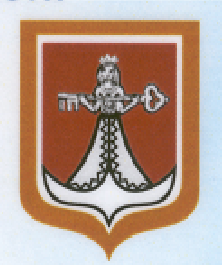 